Відділ освіти Золотоніської міської ради та виконавчого комітету Черкаської областіЗолотоніська загальноосвітня школа І-ІІІ ступенів №3 Золотоніської міської ради Черкаської областіНАКАЗм. ЗолотоношаВід  ___________  2020 року                             					№  ___Про тимчасове призупинення освітнього процесуу Золотоніській загальноосвітній школі І-ІІІ ступенів №3 Золотоніської міської ради Черкаської областіВідповідно до листа МОН №1/9-154 від 11.03.2020, керуючись п. 4.2. розділу IVПоложення про дистанційне навчання, затвердженого наказом МОН України від 25.04.2013 № 466 (із змінами від 01.06.2013 № 660, від 14.07.2015 № 761), у зв’язку з запровадженням карантину для усіх типів закладів освіти: закладів дошкільної, загальної середньої, позашкільної, професійної (професійно-технічної), фахової передвищої, вищої, післядипломної освіти належно від форми власності і сфери управління та з метою введення обмежувальних протиепідемічних заходівНАКАЗУЮ:Призупинити тимчасово, до з’ясування епідемобстановки, з 12 березня 2020 року по 03 квітня 2020 року, освітній процес у Золотоніській ЗОШ №3.На період призупинення освітнього процесу заборонити проведення культурних, спортивних та всіх масових заходів.Відмовитись від проведення та участі у масових заходах освітнього, наукового, соціального, спортивного та мистецько-розважального характеру в усіх корпусах та на території закладів освіти, зокрема проведення олімпіад.Організувати інформування здобувачів освіти та співробітників закладів освіти щодо заходів запобігання поширення хвороби, проявів хвороби та дій у випадку захворювання.Вжити відповідних заходів із  забезпечення безумовного дотримання санітарно-гігієнічних норм, впровадженню профілактичних заходів та організації освітнього процесу.Заступнику директора школи з виховної роботи Онуфрійчук Н.М., класним керівникам:6.1. Провести роз’яснювальну роботу серед батьків та учнів щодо необхідності призупинення освітнього процесу, забезпечити інформування про зміни в режимі роботи освітнього закладу.                                                                                                             11.03.20206.2. Узяти під контроль перебування вдома дітей-сиріт, дітей, позбавлених батьківського піклування, дітей із соціально незахищених сімей.6.3. Провести інструктажі з безпеки життєдіяльності.           11.03.20206.4. Повідомити батьків про особисту відповідальність за життя і здоров’я своїх дітей на період карантину.7. Заступнику директора з навчально-виховної роботи Павленко А.Г.:7.1 Розробити заходи щодо забезпечення проведення навчальних занять за допомогою дистанційних технологій та щодо відпрацювання занять відповідно до навчальних планів після нормалізації епідемічної ситуації.7.2. Забезпечити організацію навчання учнів 1-11 класів за дистанційною формою з усіх предметів, відповідно до навчальних планів та програм.                                                                                                              До 12.03.20207.3. Здійснювати чіткий контроль за дистанційним навчанням учнів 
1-11 класів та виконанням навчальних програм.                                                                                     12.03.2020-03.04.20208. Учителям-предметникам:8.1. Підготувати завдання для здійснення дистанційного навчання учнів.                                                                                     12.03.2020-03.04.20208.2. Висвітлювати необхідну інформацію надавати, методичні рекомендації, домашні завдання для самостійного опрацювання навчального матеріалу на веб-сторінці закладу для батьків та учнів.                                                                                      12.03.2020-03.04.20208.3. Організувати проведення консультацій у режимі он-лайн для учнів та батьків.                                                                                                      За потребою9. Медичній сестрі школи Свириденко О.І.:    9.1. Забезпечити виконання профілактичних заходів щодо попередження масового розповсюдження  ГРВІ.9.2. Проводити серед працівників закладу, учнів, батьківської громади закладу профілактично-роз’яснювальну роботу з питань, пов’язаних з профілактикою захворювань на грип та ГРВІ, приділяючи особливу увагу здоров’ю дітей, у тому числі шляхом розміщення відповідних матеріалів на інформаційних стендах.10. Завгоспу школи Норенку В.Д.:10.1. Забезпечити виконання профілактичних заходів щодо попередження масового розпорядження гострої респіраторної хвороби, спричиненої коронавірусом, і гострих респіраторних інфекцій.10.2  Забезпечити проведення комплексу робіт щодо належного функціонування у закладі освіти інженерних споруд, мереж, комунікацій, дотримання правил техніки безпеки, а також  встановити контроль за дотриманнямоптимального температурного режиму.11. Порядок роботи вчителів визначити згідно положень колективного договору освітнього закладу та трудового законодавства України.12. Оплату праці учителів здійснювати на загальних підставах.13. Записи в класних журналах здійснювати згідно Інструкції з ведення класного журналу учнів 5-11(12)-х класів загальноосвітніх навчальних закладів, затвердженої наказом МОН України від 03.06.2008 № 496.14. Педагогу-організатору Передерій О.О. розмістити завдання для здійснення дистанційного навчання учнів 1-11 класів на сайті школи 12 березня 2020 року.15. Працівникам школи відпрацювати робочий час відповідно до тарифікації та графіку роботи.16. Контроль за виконанням даного наказу залишаю за собою.Директор школи			Л.А. Павленко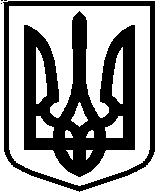 